Информационная справкапо итогам проведения мероприятий"Внимание, дети!"(с 11 по 21 марта 2021 года)В рамках профилактической операции по безопасности дорожного движения "Внимание, дети!", с целью активизации работы по предупреждению детского дорожно-транспортного травматизма, восстановления навыков безопасного поведения детей и подростков на улицах и дорогах села, их адаптации к транспортной среде в местах постоянного жительства и учёбы, в связи с началом нового учебного года в МКОУ "Дылымская гимназия" были проведены мероприятия разного характера. Актуальность обучения детей правилам дорожного движения и безопасного поведения на дорогах села в наше время ни у кого не вызывает сомнения. Связано это с тем, что у детей отсутствует та защитная реакция на дорожную обстановку, которая свойственна нам, взрослым.Жажда знаний, желание открывать что – то новое, ставит детей перед реальной опасностью,  в частности, и на улице. Большую тревогу и озабоченность общества вызывают сводки о дорожно–транспортных происшествиях с участием детей. Поэтому особо остро перед нами встала задача более широкого изучения школьниками правил дорожного движения. 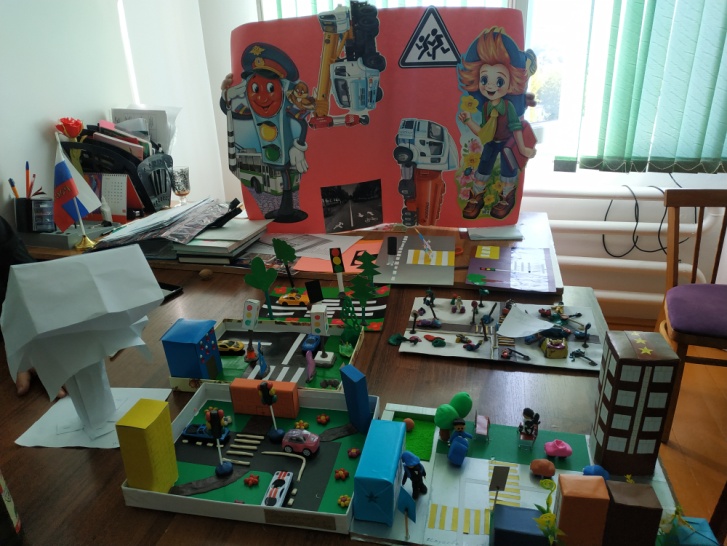 Вот уже на протяжении нескольких лет в практику организации воспитательно-образовательного процесса МКОУ «Дылымская гимназия» включена работа,  направленная на формирование у обучающихся навыков правильного поведения в нестандартных, а порой опасных ситуациях на дорогах и в транспорте. Обучение детей не сводится к «это можно, а это нельзя», это скучно и неинтересно ребятам, поэтому задача взрослых, педагогов – сделать обучение занимательным, интересным и увлекательным.Знакомить детей с правилами дорожного движения, формировать у них навыки правильного поведения на дорогах и улицах города мы начинаем с 1 класса, так как знания, полученные в детстве, наиболее прочнее и впоследствии становятся нормой поведения, а их соблюдение – потребностью человека. - В гимназии 11 марта состоялась встреча обучающихся начальных классов с инспектором ГИБДД, который познакомил детей с обязанностями пешеходов и с обязанностями пассажиров, напомнил об особенностях поведения на дороге в разные сезоны. 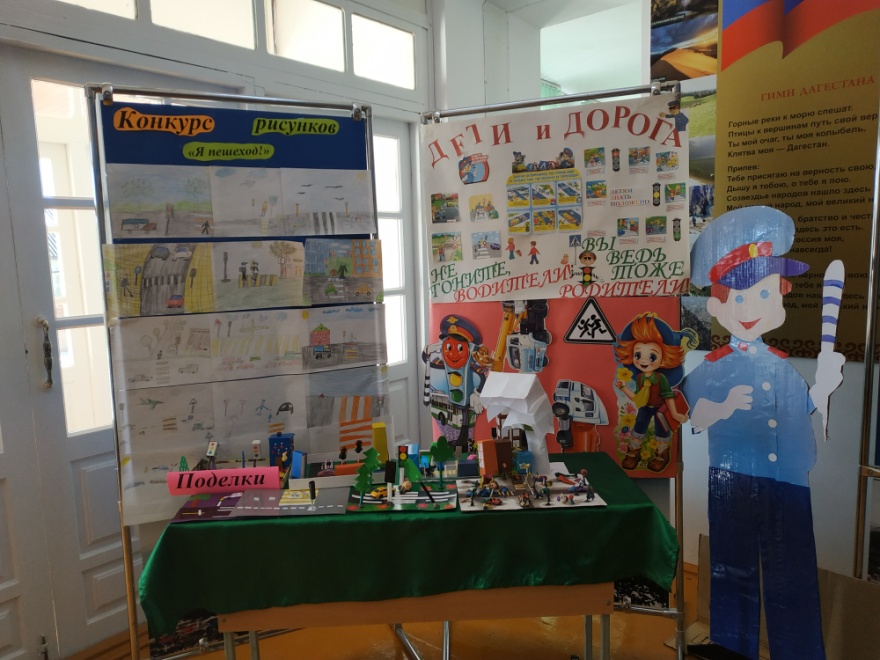 Ребята с интересом слушали инспектора, отвечали на вопросы, интересовались правилами пользования велосипедами, перехода «зебры», делились знаниями ПДД и впечатлениями. Детей очень заинтересовал вопрос о том, что надо сделать для того, чтобы стать инспектором ГИБДД. После встречи с учащиеся начальных классов с инспектором пошли к пешеходному переходу, где он наглядно показал, как нужно перейти дорогу. -13 марта в целях закрепления знаний о правилах поведения на дороге посредством художественного выражения школьниками младших классов, развития  творческого потенциала детей среди обучающихся   2- 3 классов был проведен конкурс рисунков "Я пешеход!". Среди 2-х классов были вручены грамоты:Патахова Хадижат 2 «а» класс – 1 местоИдрисов Алихан 2 «б» класс – 2 местоКаримова Марьям 2 «б» класс – 3 место.Среди 3-х классов:Джайрулаева Макка 3 «а» класс – 1 местоНабиева Аминат 3 «в» класс – 2 местоДжигараев Умар 3 «а» класс – 3 место23 марта среди в 4-х классах был  проведен конкурс поделок «Я пешеход!»: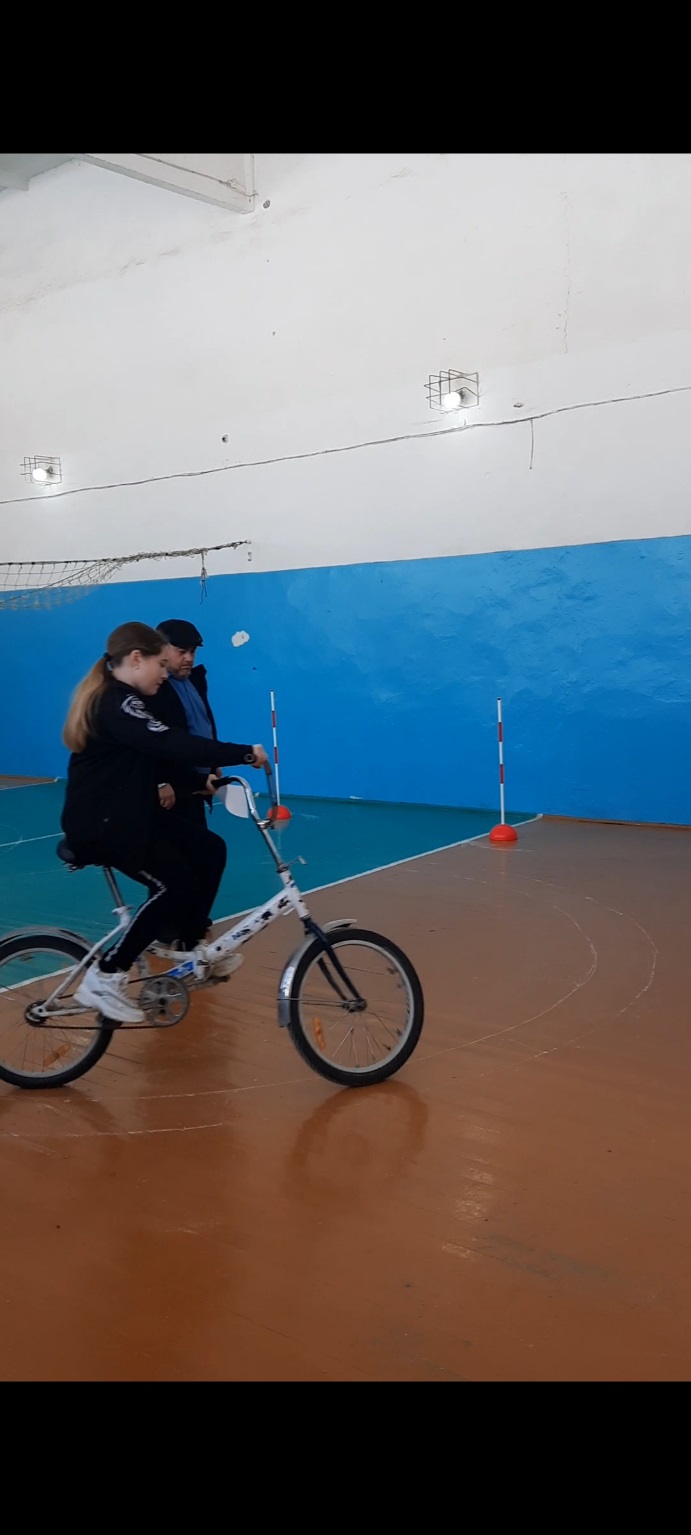 Назаева Заира 4 «б» - 1  местоЗайнудинов Ислам «4 «а» - 2 местоСайгидбаталова Хадижат 4 «а» - 3 местоСултанбекова Аминат 4 «а» - 3 местоЭмечов Мухаммад 4 «в» - 3 местоВо время проведения акции "Внимание, дети!" все участники акции и отряд ЮИД «Инспекторы» совместно с инспекторами ГИББД водителям были вручены памятки- буклеты " Водитель –услышь меня!".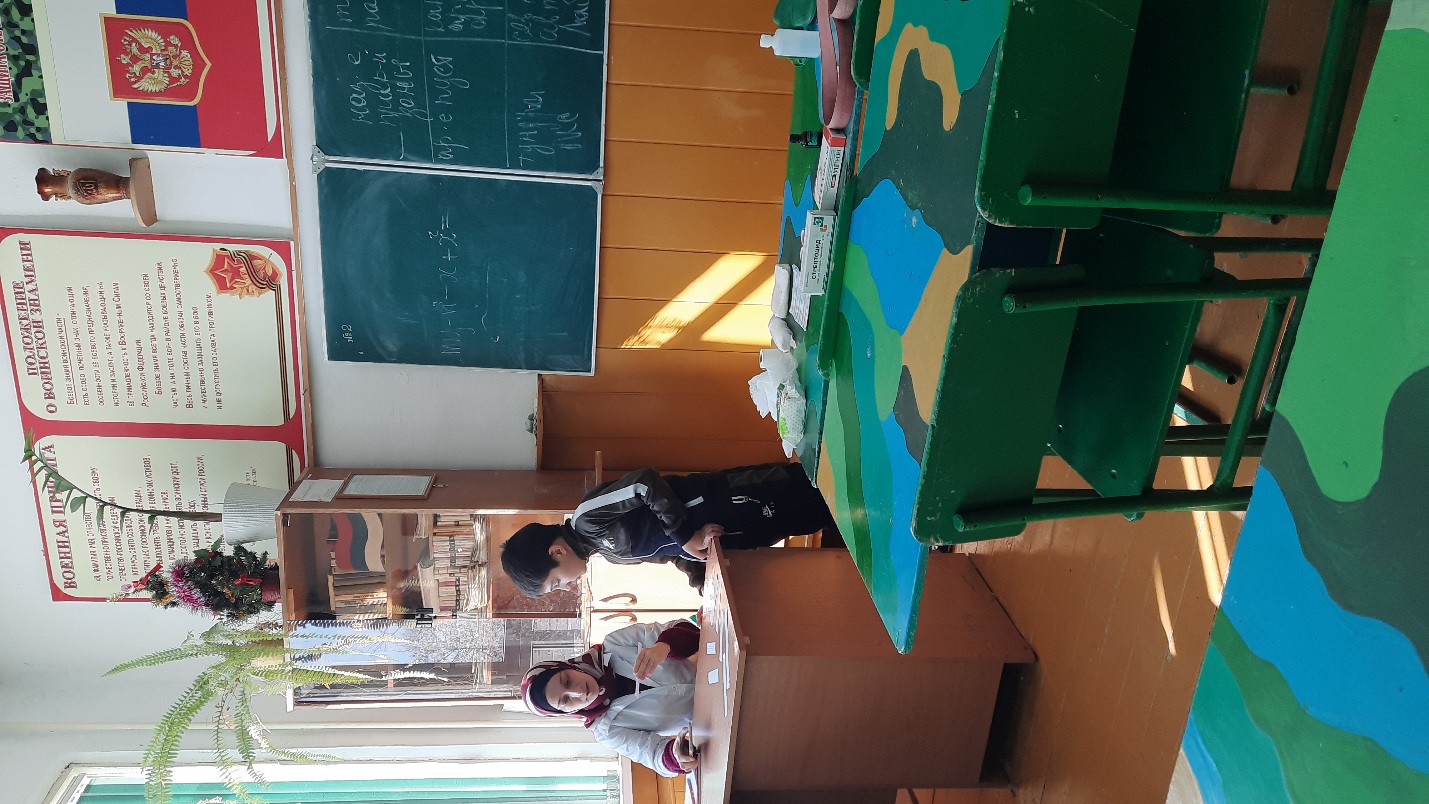 6 членов отряда ЮИД участвовали в районном конкурсе «Безопасное колесо -2021», где заняли II место. Такие мероприятия привлекают внимание к проблеме и позволяют вести пропаганду по предупреждению дорожно-транспортного травматизма, как среди детей, так и среди родителей